ΤΜΗΜΑ ΜΗΧΑΝΙΚΩΝ ΠΕΡΙΒΑΛΛΟΝΤΟΣ – ΠΑΝΕΠΙΣΤΗΜΙΟ ΔΥΤΙΚΗΣ ΜΑΚΕΔΟΝΙΑΣΟνοματεπώνυμο:Τόλης Ευάγγελος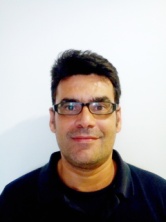 Ειδικότητα/Θέση:Χημικός /Ειδικό Διδακτικό Προσωπικό (Ε.ΔΙ.Π.), Τμήμα Μηχανολόγων Μηχανικών, ΠΔΜΧημικός /Ειδικό Διδακτικό Προσωπικό (Ε.ΔΙ.Π.), Τμήμα Μηχανολόγων Μηχανικών, ΠΔΜΣύντομο Βιογραφικό:Ο Τόλης Ευάγγελος είναι Εργαστηριακό και Διδακτικό Προσωπικό  του Τμήματος Μηχανολόγων Μηχανικών του Πανεπιστημίου Δυτικής Μακεδονίας στο Εργαστήριο Τεχνολογίας Περιβάλλοντος. Είναι διπλωματούχος Χημικός του ΑΠΘ (1996). Μετά την αποφοίτηση του συνέχισε τις σπουδές του σε διδακτορικό επίπεδο στην επιστήμη της Χημείας (2001, Πανεπιστήμιο Ιωαννίνων). Στη συνέχεια υπήρξε μεταδιδακτορικός ερευνητής (postdoc) στο The University of Manchester στην ερευνητική ομάδα του καθηγητή Richard Winpenny (Τμήμα Χημείας 2002-2003), και στο Εθνικό Ίδρυμα Ερευνών (ΕΙΕ) στο ινστιτούτο Οργανικής και Φαρμακευτικής Χημείας εργαστήριο Οργανομεταλλικής Χημείας (2004-2005). Τα ερευνητικά του ενδιαφέροντα εντοπίζονται στην περιβαλλοντική ατμοσφαιρική ρύπανση (δειγματοληψία και χημική ανάλυση ρύπων) και την έκθεση του ανθρώπου στις επιβλαβείς για τον άνθρωπο εκπομπές (PM, VOC, ΠΑΥ, ενώσεις καρβονυλίου, εκπομπές από δομικά υλικά). Ενδιαφέρεται επίσης για τη σύνθεση και μελέτη πολυμεταλικών νανοϋλικών με ενδιαφέρουσες μαγνητικές ιδιότητες. Το επιστημονικό του έργο έχει δημοσιευθεί σε 37 άρθρα σε διεθνή έγκριτα επιστημονικά περιοδικά καθώς και σε πλέον των 45 άρθρων σε πρακτικά διεθνών & εθνικών επιστημονικών συνεδρίων (>786 ετεροαναφορές, h-index = 15έτος 2017). .Ο Τόλης Ευάγγελος είναι Εργαστηριακό και Διδακτικό Προσωπικό  του Τμήματος Μηχανολόγων Μηχανικών του Πανεπιστημίου Δυτικής Μακεδονίας στο Εργαστήριο Τεχνολογίας Περιβάλλοντος. Είναι διπλωματούχος Χημικός του ΑΠΘ (1996). Μετά την αποφοίτηση του συνέχισε τις σπουδές του σε διδακτορικό επίπεδο στην επιστήμη της Χημείας (2001, Πανεπιστήμιο Ιωαννίνων). Στη συνέχεια υπήρξε μεταδιδακτορικός ερευνητής (postdoc) στο The University of Manchester στην ερευνητική ομάδα του καθηγητή Richard Winpenny (Τμήμα Χημείας 2002-2003), και στο Εθνικό Ίδρυμα Ερευνών (ΕΙΕ) στο ινστιτούτο Οργανικής και Φαρμακευτικής Χημείας εργαστήριο Οργανομεταλλικής Χημείας (2004-2005). Τα ερευνητικά του ενδιαφέροντα εντοπίζονται στην περιβαλλοντική ατμοσφαιρική ρύπανση (δειγματοληψία και χημική ανάλυση ρύπων) και την έκθεση του ανθρώπου στις επιβλαβείς για τον άνθρωπο εκπομπές (PM, VOC, ΠΑΥ, ενώσεις καρβονυλίου, εκπομπές από δομικά υλικά). Ενδιαφέρεται επίσης για τη σύνθεση και μελέτη πολυμεταλικών νανοϋλικών με ενδιαφέρουσες μαγνητικές ιδιότητες. Το επιστημονικό του έργο έχει δημοσιευθεί σε 37 άρθρα σε διεθνή έγκριτα επιστημονικά περιοδικά καθώς και σε πλέον των 45 άρθρων σε πρακτικά διεθνών & εθνικών επιστημονικών συνεδρίων (>786 ετεροαναφορές, h-index = 15έτος 2017). .Δημοσιεύσεις2013-2018(έως πέντε)On organic emissions testing from indoor consumer products’ use. J. Bartzis, P. Wolkoff, M. Stranger, G. Efthimiou, E.I. Tolis, F. Maes, A.W. Nørgaard, G. Ventura, K.K. Kalimeri, E. Goelen, O. Fernandes Journal of Hazardous Materials 2015, 285, 37–45.One-year intensive characterization on PM2.5 nearby port area of Thessaloniki, Greece. Evangelos I. Tolis, Dikaia E. Saraga, Katerina F. Filiou, Nikolaos I. Tziavos, Chistos P. Tsiaousis, Athanasios Dinas, John G. Bartzis Environ Sci Pollut Res, 2015, 22 (9), 6812-6826.Concentration and chemical composition of PM2.5 for a one-year period at Thessaloniki, Greece: A comparison between city and port area. Evangelos I. Tolis, Dikaia E. Saraga, Magdalini K. Lytra, Anastasia Ch. Papathanasiou, Panteleimon N. Bougaidis, Orestis E. Prekas-Patronakis, Ioannis I. Ioannidis, John G. Bartzis Atmospheric Environment 2015, 113, 197-207.Experimental and theoretical investigation of air exchange rate of an indoor aquatic center G. Panaras, M. Markogiannaki, E.I. Tolis, Y. Sakellaris, J.G. BartzisA comprehensive air quality investigation at an aquatic centre: Indoor/outdoor comparisons. Evangelos I. Tolis, Giorgos Panaras, John G. Bartzis Environmental Science and Pollution Research, 2018, https://doi.org/10.1007/s11356-018-1882-9.On organic emissions testing from indoor consumer products’ use. J. Bartzis, P. Wolkoff, M. Stranger, G. Efthimiou, E.I. Tolis, F. Maes, A.W. Nørgaard, G. Ventura, K.K. Kalimeri, E. Goelen, O. Fernandes Journal of Hazardous Materials 2015, 285, 37–45.One-year intensive characterization on PM2.5 nearby port area of Thessaloniki, Greece. Evangelos I. Tolis, Dikaia E. Saraga, Katerina F. Filiou, Nikolaos I. Tziavos, Chistos P. Tsiaousis, Athanasios Dinas, John G. Bartzis Environ Sci Pollut Res, 2015, 22 (9), 6812-6826.Concentration and chemical composition of PM2.5 for a one-year period at Thessaloniki, Greece: A comparison between city and port area. Evangelos I. Tolis, Dikaia E. Saraga, Magdalini K. Lytra, Anastasia Ch. Papathanasiou, Panteleimon N. Bougaidis, Orestis E. Prekas-Patronakis, Ioannis I. Ioannidis, John G. Bartzis Atmospheric Environment 2015, 113, 197-207.Experimental and theoretical investigation of air exchange rate of an indoor aquatic center G. Panaras, M. Markogiannaki, E.I. Tolis, Y. Sakellaris, J.G. BartzisA comprehensive air quality investigation at an aquatic centre: Indoor/outdoor comparisons. Evangelos I. Tolis, Giorgos Panaras, John G. Bartzis Environmental Science and Pollution Research, 2018, https://doi.org/10.1007/s11356-018-1882-9.Ερευνητικά Προγράμματα2013-2018 (έως πέντε)Molecules as Nanomagnets “MolNanoMag” (EU Research and Training Network), University of Manchester.Prioritization of Building Materials as Indoor Pollution Sources “BUMA project”.«Common Mediterranean strategy and local Actions for the mitigation of Port, Industries and Cities Emissions» (APICE).Emissions exposure patterns and health effects of consumer products in the EU (EPHECT)." Health and Environment-wide Associations based on Large population Surveys (HEALS).Molecules as Nanomagnets “MolNanoMag” (EU Research and Training Network), University of Manchester.Prioritization of Building Materials as Indoor Pollution Sources “BUMA project”.«Common Mediterranean strategy and local Actions for the mitigation of Port, Industries and Cities Emissions» (APICE).Emissions exposure patterns and health effects of consumer products in the EU (EPHECT)." Health and Environment-wide Associations based on Large population Surveys (HEALS).Διακρίσεις:Εθνικός εκπρόσωπος στην δράση COSTIndoor air pollution network (CA17136).Εθνικός εκπρόσωπος στην δράση COSTIndoor air pollution network (CA17136).